DEPARTMENT OF SOCIAL WORK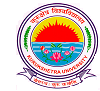 KURUKSHETRA UNIVERSITY, KURUKSHETRA(Established by the State Legislature Act XII of 1956)			(‘A+ Grade NAAC Accredited)						Scheme & Syllabus for Entrance Test for Admission to M.S.W. Course 2019-20Scheme:The entrance test of the level of qualifying examinations will be held on OMR sheet. The entrance test will be for one hour duration. There will be no negative marking. The Question Paper will comprise of 50 objective (Multiple choice) questions of 2 marks each consisting of the following:  Basics of Social Work 	-	15 questions (up to graduation level)General Awareness		-	15 questionsGeneral English		-	10 questions (up to graduation level)Reasoning			-	10 questionsSyllabus of Basics of Social Work:Social work : Meaning, Nature and ScopeSocial Work and its relation with other Social Science subject.Social Work and related Concepts: Social Services, Social Reform, Social Welfare, Social Development.Programme and services for Family Welfare, Children Welfare, Woman Welfare, Youth Welfare and Aged Welfare at National Level.Social Problems.Social Legislations. 	Sd/-Chairman